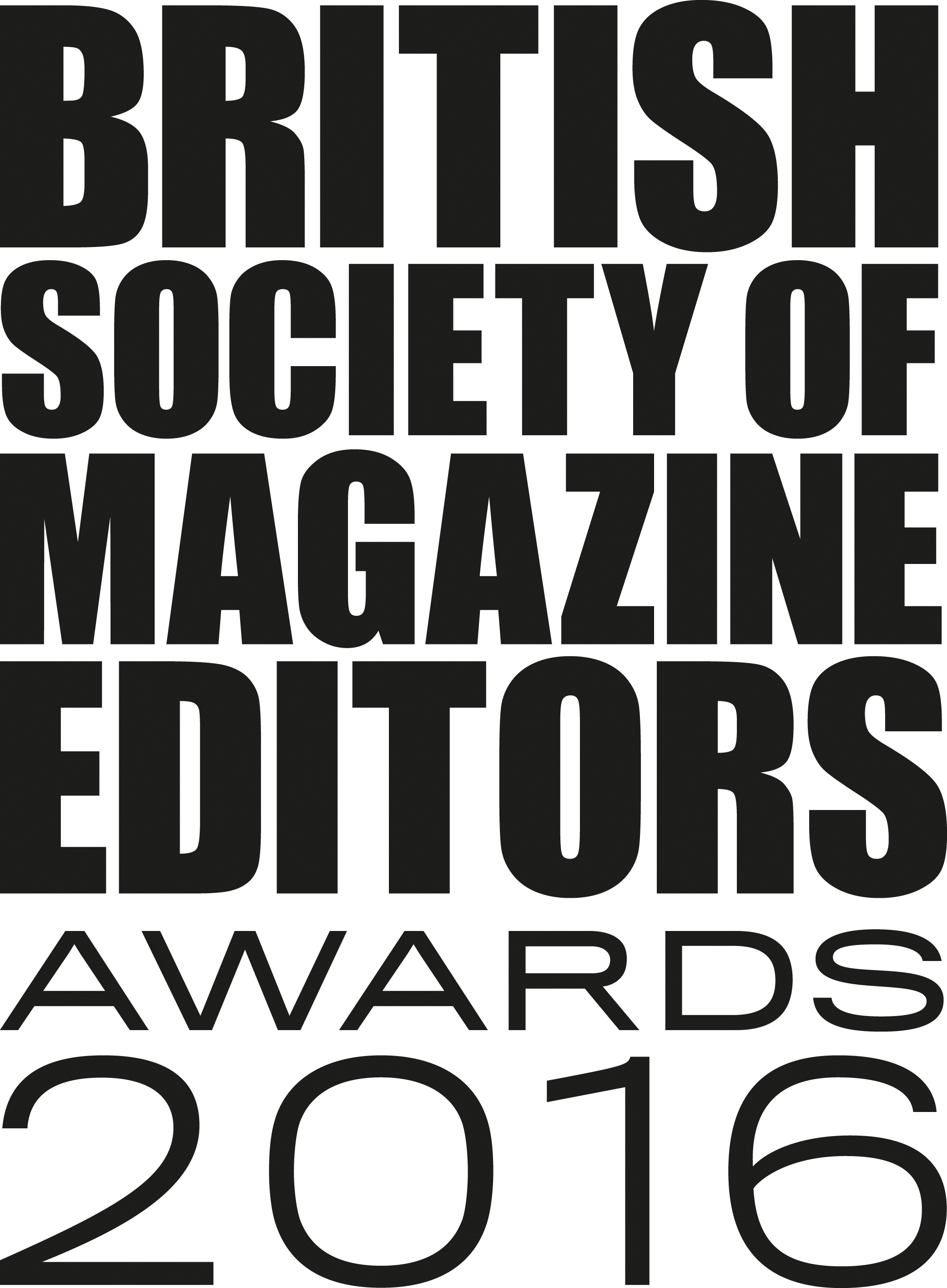 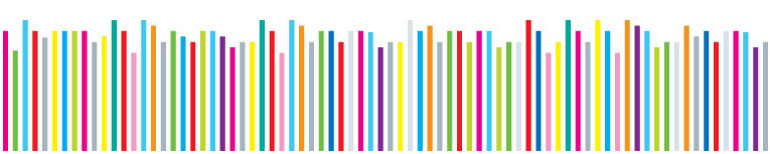 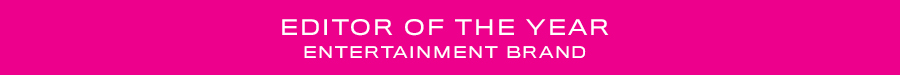 For queries or further information, please contact: BSME Administration, Gill Branston & Associates. Tel: 020 8906 4664, Email: admin@bsme.comEditor of the year – Entertainment Brand(TV, Music, Film & Celebrity)Please refer to the relevant web page for entry criteria and enclosuresEditor of the year – Entertainment Brand(TV, Music, Film & Celebrity)Please refer to the relevant web page for entry criteria and enclosuresEditor of the year – Entertainment Brand(TV, Music, Film & Celebrity)Please refer to the relevant web page for entry criteria and enclosuresEditor of the year – Entertainment Brand(TV, Music, Film & Celebrity)Please refer to the relevant web page for entry criteria and enclosuresEditor of the year – Entertainment Brand(TV, Music, Film & Celebrity)Please refer to the relevant web page for entry criteria and enclosuresName of editor:Name of brand:Publishing company:(As it should appear on screen/printed material)Address:Postcode:Telephone:Email:Background InformationBackground InformationBackground InformationBackground InformationBackground InformationWhat date did you become editor?Frequency of print publication:Please give circulation details for the following periods:(Commercial success forms part of the overall picture but circulation figures are not of primary consideration)July-December 2014:July-December 2014:Please give circulation details for the following periods:(Commercial success forms part of the overall picture but circulation figures are not of primary consideration)January-June 2015:January-June 2015:Please give circulation details for the following periods:(Commercial success forms part of the overall picture but circulation figures are not of primary consideration)July-December 2015:July-December 2015:Please give circulation details for the following periods:(Commercial success forms part of the overall picture but circulation figures are not of primary consideration)Anticipated January-June 2016: (we will verify figures once published)Anticipated January-June 2016: (we will verify figures once published)Please state auditing methods:(ABC etc)Any further relevant circulation/readership information:Please state number of subscribers/ registered usersOver the last six months please give the average monthly figure for:Unique users: ______________________Page impressions (if applicable): ______________________Average visit time: ______________________Unique users: ______________________Page impressions (if applicable): ______________________Average visit time: ______________________Unique users: ______________________Page impressions (if applicable): ______________________Average visit time: ______________________Unique users: ______________________Page impressions (if applicable): ______________________Average visit time: ______________________How often is the content updated?Once a dayMore than once a dayOnce an hour  More than once an hour Other (please specify)______________________More than once an hour Other (please specify)______________________More than once an hour Other (please specify)______________________Please state measurement or analysis method and any significant data (eg ABC, Likes, Follows, Google Analytics, TweetReach, etc):and attach a screengrab of your web traffic analytics software (such as Google Analytics or similar)Your EntryYour EntryYour EntryYour EntryYour EntryPrint issues enclosed with your entry(Please give name or number or date of issue and on sale/availability)1. 1. 1. 1. Print issues enclosed with your entry(Please give name or number or date of issue and on sale/availability)2.2.2.2.Print issues enclosed with your entry(Please give name or number or date of issue and on sale/availability)3. 3. 3. 3. Please enter your URL and any login details/passwords: Why should you win?Tell us, in no more than 500 words, what you have done that marks you out as exceptional.Key points to address might be: Who is your audience and how does your brand fit into the marketplace?What are your brand objectives and how have you met them?What are the key things that you have done to improve, change, or consistently maintain your title?How have you made use of your resources?Why should you win?Tell us, in no more than 500 words, what you have done that marks you out as exceptional.Key points to address might be: Who is your audience and how does your brand fit into the marketplace?What are your brand objectives and how have you met them?What are the key things that you have done to improve, change, or consistently maintain your title?How have you made use of your resources?Why should you win?Tell us, in no more than 500 words, what you have done that marks you out as exceptional.Key points to address might be: Who is your audience and how does your brand fit into the marketplace?What are your brand objectives and how have you met them?What are the key things that you have done to improve, change, or consistently maintain your title?How have you made use of your resources?Why should you win?Tell us, in no more than 500 words, what you have done that marks you out as exceptional.Key points to address might be: Who is your audience and how does your brand fit into the marketplace?What are your brand objectives and how have you met them?What are the key things that you have done to improve, change, or consistently maintain your title?How have you made use of your resources?Why should you win?Tell us, in no more than 500 words, what you have done that marks you out as exceptional.Key points to address might be: Who is your audience and how does your brand fit into the marketplace?What are your brand objectives and how have you met them?What are the key things that you have done to improve, change, or consistently maintain your title?How have you made use of your resources?Total word count:There is an administration charge of £45 + VAT for each entry.If you were not a member of the BSME on 1st June 2016 there is an additional entry fee of £154 +  VAT per entry.There is an administration charge of £45 + VAT for each entry.If you were not a member of the BSME on 1st June 2016 there is an additional entry fee of £154 +  VAT per entry.There is an administration charge of £45 + VAT for each entry.If you were not a member of the BSME on 1st June 2016 there is an additional entry fee of £154 +  VAT per entry.There is an administration charge of £45 + VAT for each entry.If you were not a member of the BSME on 1st June 2016 there is an additional entry fee of £154 +  VAT per entry.There is an administration charge of £45 + VAT for each entry.If you were not a member of the BSME on 1st June 2016 there is an additional entry fee of £154 +  VAT per entry.Please tick as appropriate(with an “X”)Cheques shouldbe made payableto The British Society of MagazineEditorsBSME Member - £45 administration charge enclosed with entry (Total: £54)BSME Member - £45 administration charge enclosed with entry (Total: £54)BSME Member - £45 administration charge enclosed with entry (Total: £54)Please tick as appropriate(with an “X”)Cheques shouldbe made payableto The British Society of MagazineEditorsBSME Member - £45 administration charge paid online (Total: £54)BSME Member - £45 administration charge paid online (Total: £54)BSME Member - £45 administration charge paid online (Total: £54)Please tick as appropriate(with an “X”)Cheques shouldbe made payableto The British Society of MagazineEditorsNon-Member – £199 + VAT administration charge and entry fee enclosed with entry (Total: £238.80)Non-Member – £199 + VAT administration charge and entry fee enclosed with entry (Total: £238.80)Non-Member – £199 + VAT administration charge and entry fee enclosed with entry (Total: £238.80)Please tick as appropriate(with an “X”)Cheques shouldbe made payableto The British Society of MagazineEditorsNon-Member – £199 administration charge and entry fee paid online (Total: £238.80)Non-Member – £199 administration charge and entry fee paid online (Total: £238.80)Non-Member – £199 administration charge and entry fee paid online (Total: £238.80)I undertake that the information given is based on fact and agree to abide by the rules.  
I accept the judges’ decision is final.I undertake that the information given is based on fact and agree to abide by the rules.  
I accept the judges’ decision is final.I undertake that the information given is based on fact and agree to abide by the rules.  
I accept the judges’ decision is final.I undertake that the information given is based on fact and agree to abide by the rules.  
I accept the judges’ decision is final.I undertake that the information given is based on fact and agree to abide by the rules.  
I accept the judges’ decision is final.Name of editor:Job title:Signed: